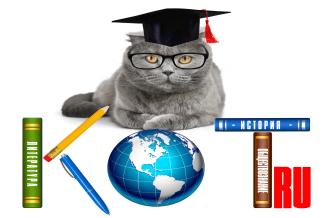 БЛАНК ОТВЕТОВДАННЫЕ УЧАСТНИКА:ОТВЕТЫ:Внимание, заполненный БЛАНК ОТВЕТОВ необходимо отправить на электронный адрес: ruskotru@mail.ruвместе с заявкой в электронном виде и чеком об оплате (все прикрепите в одном письме)Название олимпиады«Виды терактов и способы их осуществления»ФИО участникаКонтактный номер телефона (не обязательно)  Название учеб. заведения (по уставу), город ФИО преподавателя-наставникаАдрес электр. почты преподавателя-наставникаНомер задания123456789101112131415161718192021222324252627282930